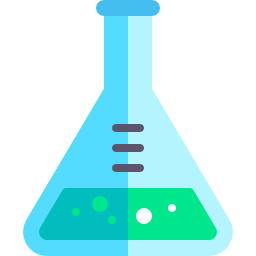 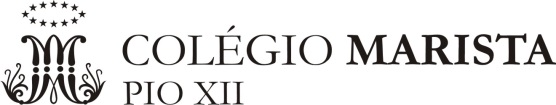 Exame Final - Plano de Estudos Componente Curricular: QUÍMICAProfessor (a):Michele da Rosa KopschinaTurmas:2º ano EMConteúdos Conteúdos Módulo 5 – Termoquímica: a energia e as transformaçõesCapítulo 13: Energia, suas manifestações e sua conservação.                      - Calorimetria (Q = m . c . ∆T)                      - Processos Endo e Exotérmicos (análise de gráficos)                      - Energia de Ativação                      - Combustão completa e incompletaCapítulo 14: A energia envolvida em processos endotérmicos e exotérmicos.                      - Equações termoquímicas                      - Entalpia (∆H de formação e ∆H de combustão)                      - Fatores que interferem no ∆H da reação                      - Entalpia de ligação                      - Lei de HessMódulo 6 – Hidrosfera: água e soluções aquosasCapítulo 16: A água, as soluções aquosas e o ecossistema Terra.                      - Classificação das soluções                      - Coeficiente de solubilidade                      - Curvas de solubilidade (interpretação de gráficos)Capítulo 17: Exprimindo a concentração das soluções.                      - Concentração Comum (g/L)                      - Concentração em quantidade de matéria (mol/L)                      - Concentração de íons (mol/L)                      - Título (em massa e em volume)                      - Diluição                      - Mistura de soluções de um mesmo soluto                      - Mistura de soluções de solutos diferentes que não reagem entre si                      - Mistura de soluções de solutos diferentes que reagem entre si (titulação)Capítulo 18: As propriedades coligativas das soluções.                      - Pressão de vapor                      - Fatores que interferem na pressão de vapor de um líquido                      - Propriedades coligativas (tonoscopia, ebulioscopia, crioscopia e osmometria)                      - Propriedades coligativas e o cálculo de quantidade de partículasMódulo 7 – A dinâmica das transformações químicasCapítulo 19: Cinética Química: o estudo da rapidez dos processos químicos.                      - Velocidade média de consumo de reagentes e produção de produtos                      - Fatores que influenciam na velocidade das reações                      - Lei de ação das massas (elementar e não elementares) = Lei da velocidade                      - Ordem de reaçãoCapítulo 20: A coexistência de reagentes e produtos.                      - Classificação dos equilíbrios químicos                      - Cálculo da constante de equilíbrio (em concentração e pressão)                      - Interpretação do Kc                      - Grau de equilíbrio (α)                      - Princípio de Le ChatelierCapítulo 21: O equilíbrio iônico na água e nas soluções aquosas.                      - Ionização e dissociação                      - Grau de Ionização/dissociação                      - Conceitos Ácido e Base                      - Escala de pH e pOH                      - Cálculo de pH e pOHMódulo 8 – Transformações químicas e energia: eletroquímica, radioativa e a química do cotidiano.Capítulo 22: A energia envolvida nas reações de oxirredução                      - Corrosão dos metais/Reatividade dos metais                      - Nox – número de oxidação                      - Reações Redox                      - Metais de sacrifício                      - Células galvânicas (pilhas e baterias)Módulo 5 – Termoquímica: a energia e as transformaçõesCapítulo 13: Energia, suas manifestações e sua conservação.                      - Calorimetria (Q = m . c . ∆T)                      - Processos Endo e Exotérmicos (análise de gráficos)                      - Energia de Ativação                      - Combustão completa e incompletaCapítulo 14: A energia envolvida em processos endotérmicos e exotérmicos.                      - Equações termoquímicas                      - Entalpia (∆H de formação e ∆H de combustão)                      - Fatores que interferem no ∆H da reação                      - Entalpia de ligação                      - Lei de HessMódulo 6 – Hidrosfera: água e soluções aquosasCapítulo 16: A água, as soluções aquosas e o ecossistema Terra.                      - Classificação das soluções                      - Coeficiente de solubilidade                      - Curvas de solubilidade (interpretação de gráficos)Capítulo 17: Exprimindo a concentração das soluções.                      - Concentração Comum (g/L)                      - Concentração em quantidade de matéria (mol/L)                      - Concentração de íons (mol/L)                      - Título (em massa e em volume)                      - Diluição                      - Mistura de soluções de um mesmo soluto                      - Mistura de soluções de solutos diferentes que não reagem entre si                      - Mistura de soluções de solutos diferentes que reagem entre si (titulação)Capítulo 18: As propriedades coligativas das soluções.                      - Pressão de vapor                      - Fatores que interferem na pressão de vapor de um líquido                      - Propriedades coligativas (tonoscopia, ebulioscopia, crioscopia e osmometria)                      - Propriedades coligativas e o cálculo de quantidade de partículasMódulo 7 – A dinâmica das transformações químicasCapítulo 19: Cinética Química: o estudo da rapidez dos processos químicos.                      - Velocidade média de consumo de reagentes e produção de produtos                      - Fatores que influenciam na velocidade das reações                      - Lei de ação das massas (elementar e não elementares) = Lei da velocidade                      - Ordem de reaçãoCapítulo 20: A coexistência de reagentes e produtos.                      - Classificação dos equilíbrios químicos                      - Cálculo da constante de equilíbrio (em concentração e pressão)                      - Interpretação do Kc                      - Grau de equilíbrio (α)                      - Princípio de Le ChatelierCapítulo 21: O equilíbrio iônico na água e nas soluções aquosas.                      - Ionização e dissociação                      - Grau de Ionização/dissociação                      - Conceitos Ácido e Base                      - Escala de pH e pOH                      - Cálculo de pH e pOHMódulo 8 – Transformações químicas e energia: eletroquímica, radioativa e a química do cotidiano.Capítulo 22: A energia envolvida nas reações de oxirredução                      - Corrosão dos metais/Reatividade dos metais                      - Nox – número de oxidação                      - Reações Redox                      - Metais de sacrifício                      - Células galvânicas (pilhas e baterias)